   T.C. ATILIM ÜNİVERSİTESİ GÜZEL SANATLAR VE TASARIM FAKÜLTESİ MİMARLIK BÖLÜMÜ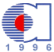 “MMR 399 Şantiye Stajı”    “MMR 399 ŞANTİYE STAJI” RAPORU DEĞERLENDİRME FORMUStaj Önkoşullarına Uygunluk(Yukardakilerden herhangi biri olumsuz ise, doğrudan “Sonuç Bölümü”ne giderek stajı (U) notu ile değerlendiriniz.)___________________________________________________________________________Sonuç: Staj Raporu’nu Değerlendiren: ………………………………  …………………………………….        İmza:                                                                                                                                                  Tarih:Stajyer Öğrenci No.Ad-SoyadStaj Yeri“Mimarlık Bölümü Staj İlkeleri”’ne ve “MMR 399 Staj İçerik Tanımı ve Önkoşulları”’na uygunluk: “Mimarlık Bölümü Staj İlkeleri”’ne ve “MMR 399 Staj İçerik Tanımı ve Önkoşulları”’na uygunluk: Olumlu  Olumsuz  Olumsuz ise nedeni: Olumsuz ise nedeni: Staj süresine uygunlukStaj süresine uygunlukOlumlu  Olumsuz  İş yeri değerlendirmesiİş yeri değerlendirmesiOlumlu  Olumsuz  Staj Raporu istenen zamanda teslim edilmiştir.Staj Raporu istenen zamanda teslim edilmiştir.Evet  Hayır  Staj Raporu “MMR 399 Staj Dosyası Hazırlama Kılavuzu”’na uygun olarak hazırlanmıştır. (*)Staj Raporu “MMR 399 Staj Dosyası Hazırlama Kılavuzu”’na uygun olarak hazırlanmıştır. (*)Evet  Hayır  Staj Raporu’nun elektronik kopyası (CD) teslim edilmiştir. (*)Staj Raporu’nun elektronik kopyası (CD) teslim edilmiştir. (*)Evet  Hayır  Staj Raporu’nun içeriği yeterlidir. (*)Staj Raporu’nun içeriği yeterlidir. (*)Staj Raporu’nun içeriği yeterlidir. (*)Evet  Eksiklik-Hatalar vardırHayır  Eksiklik-hatalar varsa nelerdir? Yapılması istenenler: Eksiklik-hatalar varsa nelerdir? Yapılması istenenler: Eksiklik-hatalar varsa nelerdir? Yapılması istenenler: (*) Yukarıda işaretlilerden herhangi birinde eksiklik-hatalar varsa verilen süre:(*) Yukarıda işaretlilerden herhangi birinde eksiklik-hatalar varsa verilen süre:(*) Yukarıda işaretlilerden herhangi birinde eksiklik-hatalar varsa verilen süre:Verilen süre sonunda Staj Raporu yeniden teslim edilmiştir:Verilen süre sonunda Staj Raporu yeniden teslim edilmiştir:Evet  Hayır  Staj Raporu’nun yeterliliği:Staj Raporu’nun yeterliliği:Yeterlidir       SYeterlidir      U